ANGIELSKI W LUTYM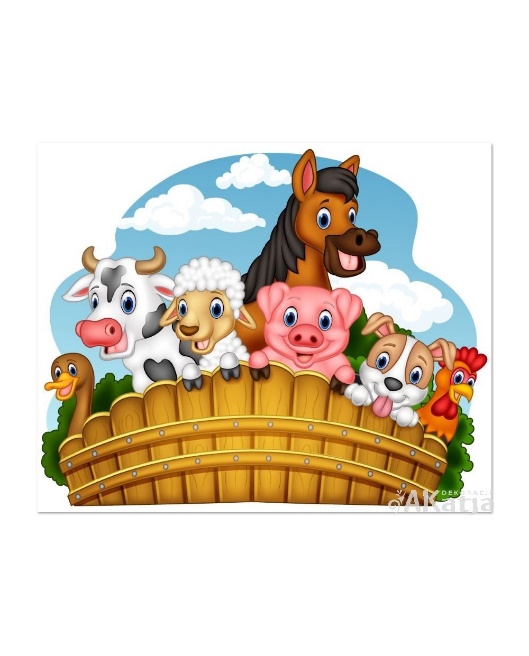 ANIMALSPets: dog, cat, rabbit, hamster, parrot, fishFarm animals: cow, horse, pig, sheep, duck, hen, FAMILYMummy, daddy, brother, sister, baby, grandpa, grandma The finger family .-songhttps://www.youtube.com/watch?v=nx04-iP7Rns,,Daddy finger, Daddy finger,Where are you ?Here I am, here I am!How do you do?” ,,Mummy finger, Mummy finger, Where are you ?Here I am, here I am!How do you do? ” Brother finger, Brother finger Where are you ?Here I am, here I am!How do you do? ”Sister finger, Sister finger Where are you ?Here I am, here I am!How do you do?Baby finger, Baby finger,Where are you ?Here I am, here I am!How do you do?